NOME: ________________________ Nº _________________ 9º ANOLÍNGUA ESPANHOLA – PROFESSORA BEATRIZ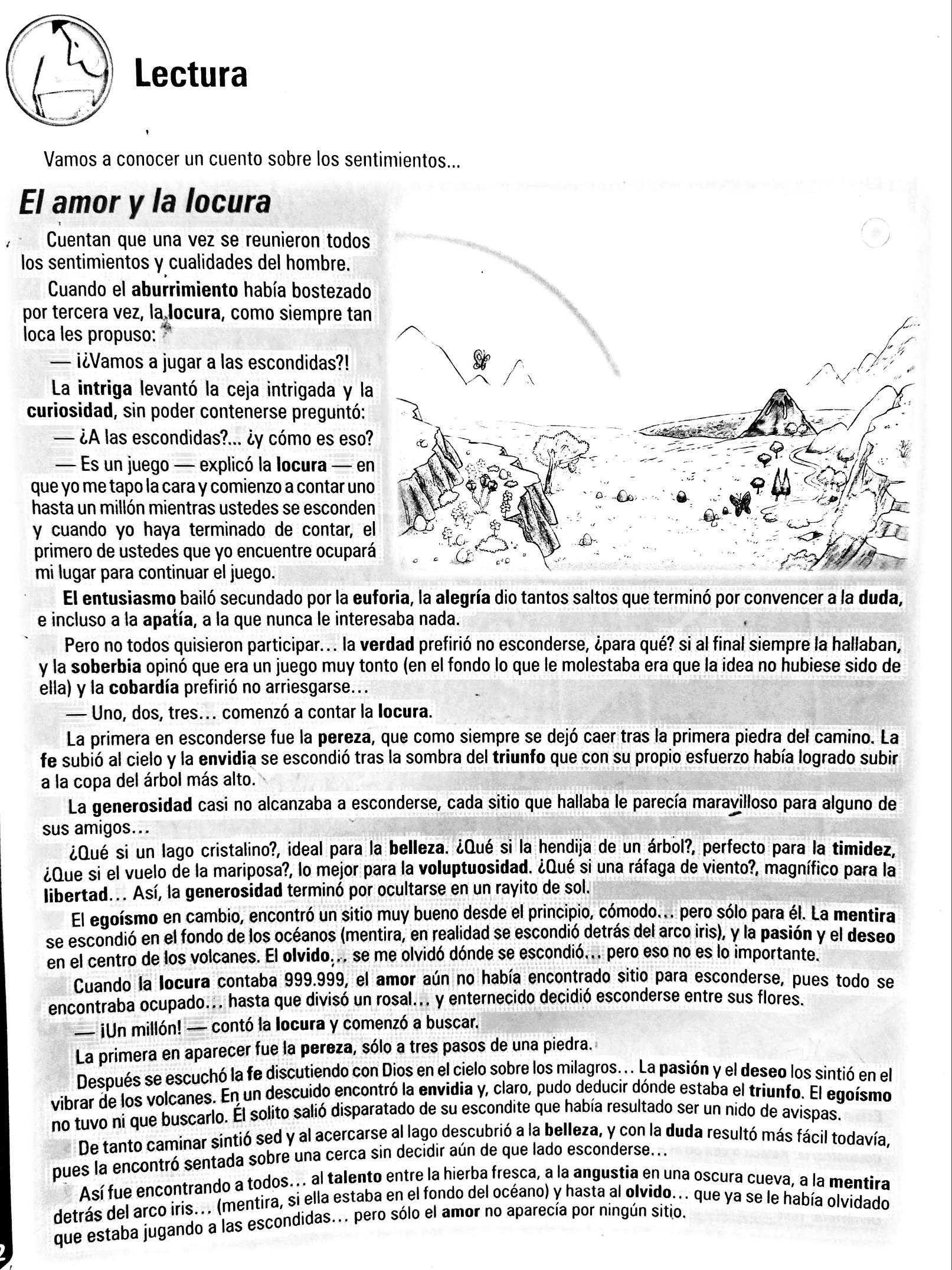 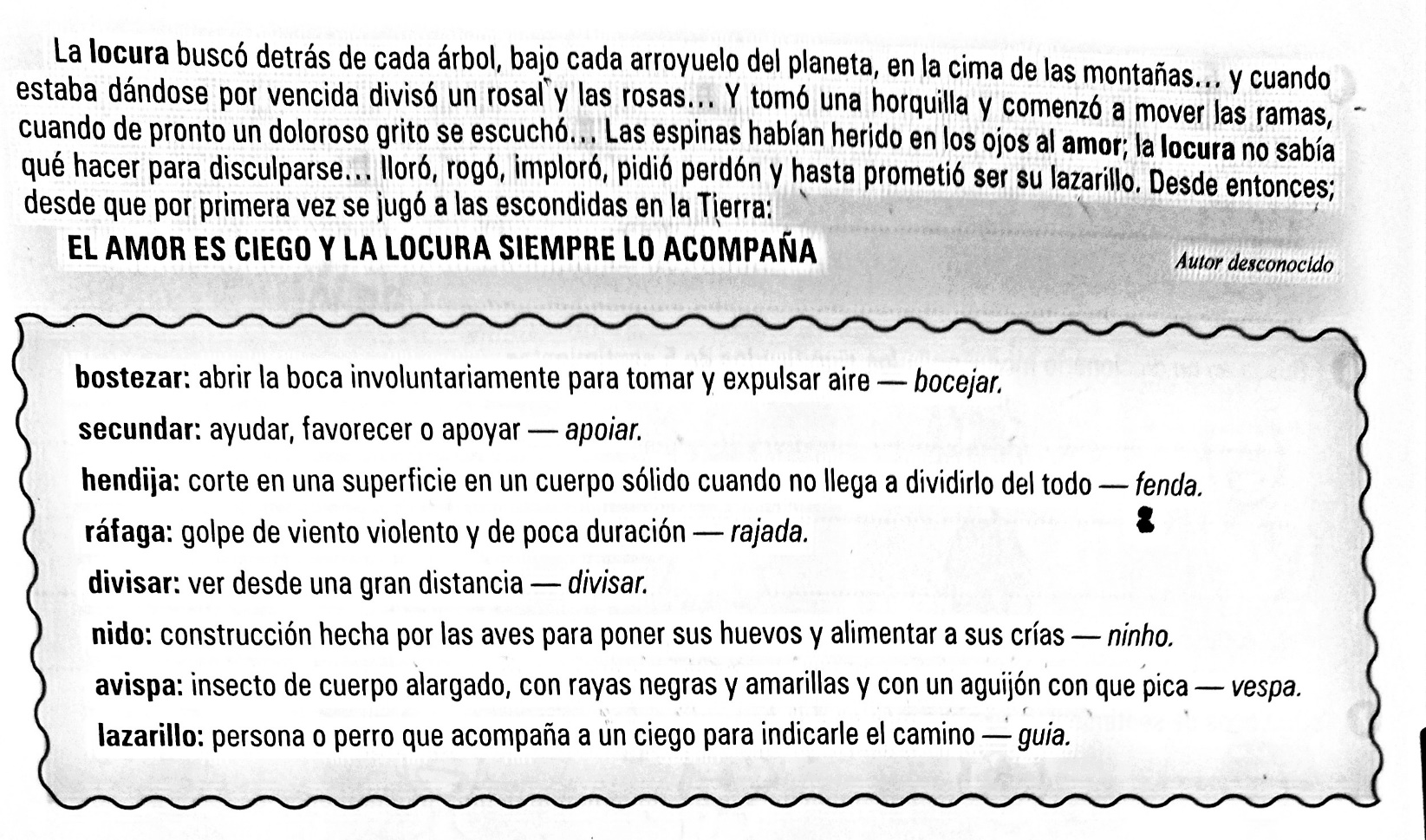 ACTIVIDADES¿ QUÉ JUEGO PROPUSO LA LOCURA?¿ CÓMO ES ESTE JUEGO?¿ QUÉ REACCIÓN TUVIERON LOS OTROS SENTIMIENTOS CON LA PROPUESTA DE LA LOCURA?¿ EN VERDAD, DÓNDE ESTABA LA MENTIRA?RELACIONA CADA SENTIMIENTO CON EL SITIO DONDE SE ESCONDIÓ.ENVIDIA			(     ) TRAS LA SOMBRA DEL TRIUNFOTRIUNFO			(     ) EN UN RAYITO DE SOLPASIÓN			(     ) EN EL CIELOGENEROSIDAD		(     ) EN UN VOLCÁNFE				(     ) EN LA COPA DE UN ÁRBOL.